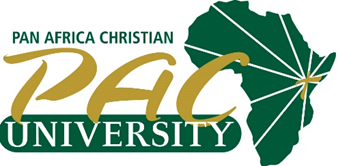 END OF TERM EXAMCDC 419: PROJECT MONITORING AND EVALUATION InstructionsAnswer any two questions (20 marks each)Question oneMonitoring and Evaluation includes getting ongoing feedback from the stakeholders so as to improve the quality of the process being undertaken and ensure the objectives of the project are achieved. Explain five ways monitoring and evaluation can help improve the quality of the process being undertaken 								(10marks)Discuss five ways in which participatory monitoring and evaluation can enhance  stakeholder participation							(10marks)Question twoMonitoring and Evaluation in the development context is critical to properly guide the programme implementation process. Discuss five ways M&E guides the implementation process										(20marks)Question threeDescribe the M& E system as a management tool for project implementation and management 							                       (10marks)Discuss five reasons why an M&E plan is important in monitoring and evaluation process 										(10marks)